		  					   DECOTREND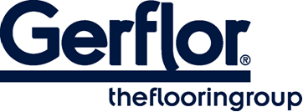 DECOTREND Paneles decorativos efecto tendenciaDescripción: panel decorativo de protección efecto tendencia (Decotrend fabricado por Gerflor -Composite o Aluminio Cepillado). Resistente a impactos y arañazos de PVC rígido efecto metalizado Bs2d0 ignífugo. Su longitud es de 3 m, su anchura de 1,30 m y su espesor de 2 mm.En su fabricación no se utilizan metales pesados ni ninguna sustancia potencialmente sujeta a alguna restricción REACH. Se utiliza el proceso de estabilización térmica calcio-zinc. El nivel de emisión de sustancias volátiles en el aire interior se ha comprobado conforme a la norma ISO 16000 y es inferior a 15μg/m3.El 100% del producto es reciclable.Color: seleccionado por los arquitectos a partir de la gama estándar del fabricante.Secuencia de instalación: pegar según las instrucciones del fabricante.